CodiceS-SM3040Nome commerciale:  DORSOFIXDescrizione: Raddrizza spalle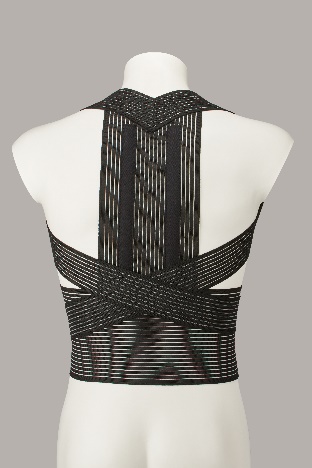 CaratteristicheRaddrizza spalle costruito con elastico millerighe CaratteristicheRaddrizza spalle costruito con elastico millerighe IndicazioniIn caso di cifosi giovanili e nelle patologie minori del rachide dorsale dovuto a posture coatte errate. IndicazioniIn caso di cifosi giovanili e nelle patologie minori del rachide dorsale dovuto a posture coatte errate. MisureMisure